УВЕДОМЛЕНИЕо проведении публичных обсужденийТерриториальный орган Росздравнадзора по Тамбовской области в рамках реализации Программы профилактических мероприятий, направленных на предупреждение нарушения обязательных требований в соответствии со ст. 8.2. Федерального закона от 26.12.2008 № 294-ФЗ "О защите прав юридических лиц и индивидуальных предпринимателей при осуществлении государственного контроля (надзора) и муниципального контроля"  уведомляет о проведении публичных обсуждений результатов правоприменительной практики  по итогам работы Территориального органа Росздравнадзора по Тамбовской области за 4 квартал   2017 года, а также руководств по соблюдению обязательных требований (далее – Публичные обсуждения).Публичные обсуждения будут проводиться 06.02.2018 в 14.00 по адресу: г.Тамбов, ул. Советская, дом 93, в актовом зале (2 этаж) Медицинского института Тамбовского государственного университета им.Г.Р.Державина.  Доступ на публичные обсуждения является открытым.Сообщаем,  что на официальном сайте территориального органа Росздравнадзора по Тамбовской области http://68reg.roszdravnadzor.ru не позднее 23.01.2018  в разделе «Контроль и надзор» - «Профилактика правонарушений» будут размещены доклады:- Доклад по правоприменительной практике, статистике типовых и массовых нарушений обязательных требований;- Доклад с руководством по соблюдению обязательных требованийУчастникам публичных обсуждений предлагается предварительно направить  вопросы (обращения) по докладам, а также замечания, комментарии, иные вопросы к указанным документам на адреса электронной почты: info@reg68.roszdravnadzor.ru, tmb.zdravnadzor@mail.ru(с пометой «публичные обсуждения»).С.В.  Высоцкая (4752)63-32-15УВЕДОМЛЕНИЕо проведении публичных обсужденийТерриториальный орган Росздравнадзора по Тамбовской области в рамках реализации Программы профилактических мероприятий, направленных на предупреждение нарушения обязательных требований в соответствии со ст. 8.2. Федерального закона от 26.12.2008 № 294-ФЗ "О защите прав юридических лиц и индивидуальных предпринимателей при осуществлении государственного контроля (надзора) и муниципального контроля"  уведомляет о проведении публичных обсуждений результатов правоприменительной практики  по итогам работы Территориального органа Росздравнадзора по Тамбовской области за 4 квартал  2017 года, а также руководств по соблюдению обязательных требований (далее – Публичные обсуждения).Приглашаем Вас принять участие в работе публичных обсуждений, которые состоятся   06.02.2018 года в 14-00 мск.   по адресу: г.Тамбов, ул. Советская, дом 93, в актовом зале (2 этаж) Медицинского института Тамбовского государственного университета им.Г.Р.Державина.Сообщаем,  что на официальном сайте территориального органа Росздравнадзора по Тамбовской области http://68reg.roszdravnadzor.ru  не позднее 23.01.2018 в разделе «Контроль и надзор» - «Профилактика правонарушений» будут размещены доклады:- Доклад по правоприменительной практике, статистике типовых и массовых нарушений обязательных требований;- Доклад с руководством по соблюдению обязательных требованийУчастникам публичных обсуждений предлагается предварительно направить  вопросы (обращения) по докладам, а также замечания, комментарии, иные вопросы к указанным документам на адреса электронной почты: info@reg68.roszdravnadzor.ru, tmb.zdravnadzor@mail.ru (с пометой «публичные обсуждения»).Руководитель                                                                  		А.В. ЧернышевС.В.Высоцкая (4752)63-32-15Уважаемая  Наталья Георгиевна!Территориальный орган Росздравнадзора по Тамбовской области информирует, что в рамках реализации Программы профилактических мероприятий, направленных на предупреждение нарушения обязательных требований в соответствии со ст. 8.2. Федерального закона от 26.12.2008 № 294-ФЗ "О защите прав юридических лиц и индивидуальных предпринимателей при осуществлении государственного контроля (надзора) и муниципального контроля"  запланировано проведение публичных обсуждений результатов правоприменительной практики  по итогам работы Территориального органа Росздравнадзора по Тамбовской области за 4 квартал  2017 года, а также руководств по соблюдению обязательных требований (далее – Публичные обсуждения).Приглашаем Вас принять участие в  публичных обсуждениях, которые состоятся  06.02.2018   года в 14-00 мск. по адресу: г. Тамбов, ул. Советская, дом 93, в актовом зале (2 этаж) Медицинского института Государственного университета им.Г.Р.Державина.Приложение:   Уведомление о проведении публичных обсуждений на 3 листах 1 экз.Руководитель                                                           		А.В. ЧернышевС.В.Высоцкая (4752)63-32-15Уважаемый Александр Валерьевич!Территориальный орган Росздравнадзора по Тамбовской области информирует, что в рамках реализации Программы профилактических мероприятий, направленных на предупреждение нарушения обязательных требований в соответствии со ст. 8.2. Федерального закона от 26.12.2008 № 294-ФЗ "О защите прав юридических лиц и индивидуальных предпринимателей при осуществлении государственного контроля (надзора) и муниципального контроля"  запланировано проведение публичных обсуждений результатов правоприменительной практики  по итогам работы Территориального органа Росздравнадзора по Тамбовской области за  4  квартал  2017 года, а также руководств по соблюдению обязательных требований (далее – Публичные обсуждения).Приглашаем Вас принять участие в  публичных обсуждениях, которые состоятся 06.02.2018 года в 14-00 мск. по адресу: г.Тамбов, ул. Советская, дом 93, в актовом зале (2 этаж) Медицинского института Государственного университета им.Г.Р.Державина.Руководитель                                                                  		А.В. ЧернышевС.В.Высоцкая (4752)63-32-15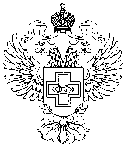 Федеральная служба по надзору в сфере здравоохранения (Росздравнадзор)ТЕРРИТОРИАЛЬНЫЙ ОРГАН ФЕДЕРАЛЬНОЙ СЛУЖБЫ ПО НАДЗОРУ В СФЕРЕ ЗДРАВООХРАНЕНИЯ ПО ТАМБОВСКОЙ ОБЛАСТИ(ТЕРРИТОРИАЛЬНЫЙ ОРГАНРОСЗДРАВНАДЗОРАПО ТАМБОВСКОЙ ОБЛАСТИ)Урожайная, д. 2ж, г. Тамбов, 392030Тел./факс: 8(4752) 63-32-14Федеральная служба по надзору в сфере здравоохранения (Росздравнадзор)ТЕРРИТОРИАЛЬНЫЙ ОРГАН ФЕДЕРАЛЬНОЙ СЛУЖБЫ ПО НАДЗОРУ В СФЕРЕ ЗДРАВООХРАНЕНИЯ ПО ТАМБОВСКОЙ ОБЛАСТИ(ТЕРРИТОРИАЛЬНЫЙ ОРГАНРОСЗДРАВНАДЗОРАПО ТАМБОВСКОЙ ОБЛАСТИ)Урожайная, д. 2ж, г. Тамбов, 392030Тел./факс: 8(4752) 63-32-14Федеральная служба по надзору в сфере здравоохранения (Росздравнадзор)ТЕРРИТОРИАЛЬНЫЙ ОРГАН ФЕДЕРАЛЬНОЙ СЛУЖБЫ ПО НАДЗОРУ В СФЕРЕ ЗДРАВООХРАНЕНИЯ ПО ТАМБОВСКОЙ ОБЛАСТИ(ТЕРРИТОРИАЛЬНЫЙ ОРГАНРОСЗДРАВНАДЗОРАПО ТАМБОВСКОЙ ОБЛАСТИ)Урожайная, д. 2ж, г. Тамбов, 392030Тел./факс: 8(4752) 63-32-14Федеральная служба по надзору в сфере здравоохранения (Росздравнадзор)ТЕРРИТОРИАЛЬНЫЙ ОРГАН ФЕДЕРАЛЬНОЙ СЛУЖБЫ ПО НАДЗОРУ В СФЕРЕ ЗДРАВООХРАНЕНИЯ ПО ТАМБОВСКОЙ ОБЛАСТИ(ТЕРРИТОРИАЛЬНЫЙ ОРГАНРОСЗДРАВНАДЗОРАПО ТАМБОВСКОЙ ОБЛАСТИ)Урожайная, д. 2ж, г. Тамбов, 392030Тел./факс: 8(4752) 63-32-14Федеральная служба по надзору в сфере здравоохранения (Росздравнадзор)ТЕРРИТОРИАЛЬНЫЙ ОРГАН ФЕДЕРАЛЬНОЙ СЛУЖБЫ ПО НАДЗОРУ В СФЕРЕ ЗДРАВООХРАНЕНИЯ ПО ТАМБОВСКОЙ ОБЛАСТИ(ТЕРРИТОРИАЛЬНЫЙ ОРГАНРОСЗДРАВНАДЗОРАПО ТАМБОВСКОЙ ОБЛАСТИ)Урожайная, д. 2ж, г. Тамбов, 392030Тел./факс: 8(4752) 63-32-14Федеральная служба по надзору в сфере здравоохранения (Росздравнадзор)ТЕРРИТОРИАЛЬНЫЙ ОРГАН ФЕДЕРАЛЬНОЙ СЛУЖБЫ ПО НАДЗОРУ В СФЕРЕ ЗДРАВООХРАНЕНИЯ ПО ТАМБОВСКОЙ ОБЛАСТИ(ТЕРРИТОРИАЛЬНЫЙ ОРГАНРОСЗДРАВНАДЗОРАПО ТАМБОВСКОЙ ОБЛАСТИ)Урожайная, д. 2ж, г. Тамбов, 392030Тел./факс: 8(4752) 63-32-14Федеральная служба по надзору в сфере здравоохранения (Росздравнадзор)ТЕРРИТОРИАЛЬНЫЙ ОРГАН ФЕДЕРАЛЬНОЙ СЛУЖБЫ ПО НАДЗОРУ В СФЕРЕ ЗДРАВООХРАНЕНИЯ ПО ТАМБОВСКОЙ ОБЛАСТИ(ТЕРРИТОРИАЛЬНЫЙ ОРГАНРОСЗДРАВНАДЗОРАПО ТАМБОВСКОЙ ОБЛАСТИ)Урожайная, д. 2ж, г. Тамбов, 392030Тел./факс: 8(4752) 63-32-14Федеральная служба по надзору в сфере здравоохранения (Росздравнадзор)ТЕРРИТОРИАЛЬНЫЙ ОРГАН ФЕДЕРАЛЬНОЙ СЛУЖБЫ ПО НАДЗОРУ В СФЕРЕ ЗДРАВООХРАНЕНИЯ ПО ТАМБОВСКОЙ ОБЛАСТИ(ТЕРРИТОРИАЛЬНЫЙ ОРГАНРОСЗДРАВНАДЗОРАПО ТАМБОВСКОЙ ОБЛАСТИ)Урожайная, д. 2ж, г. Тамбов, 392030Тел./факс: 8(4752) 63-32-14Федеральная служба по надзору в сфере здравоохранения (Росздравнадзор)ТЕРРИТОРИАЛЬНЫЙ ОРГАН ФЕДЕРАЛЬНОЙ СЛУЖБЫ ПО НАДЗОРУ В СФЕРЕ ЗДРАВООХРАНЕНИЯ ПО ТАМБОВСКОЙ ОБЛАСТИ(ТЕРРИТОРИАЛЬНЫЙ ОРГАНРОСЗДРАВНАДЗОРАПО ТАМБОВСКОЙ ОБЛАСТИ)Урожайная, д. 2ж, г. Тамбов, 392030Тел./факс: 8(4752) 63-32-14Руководителям организаций и индивидуальным предпринимателям Тамбовской области, осуществляющим деятельность в сфере здравоохраненияСубъектам обращения медицинских изделий и лекарственных средствПредставителям общественных организаций и СМИВсем заинтересованным лицамотот19.01.201819.01.2018№№И68-01.05-19/18И68-01.05-19/18И68-01.05-19/18Руководителям организаций и индивидуальным предпринимателям Тамбовской области, осуществляющим деятельность в сфере здравоохраненияСубъектам обращения медицинских изделий и лекарственных средствПредставителям общественных организаций и СМИВсем заинтересованным лицамна №на №на №ототРуководителям организаций и индивидуальным предпринимателям Тамбовской области, осуществляющим деятельность в сфере здравоохраненияСубъектам обращения медицинских изделий и лекарственных средствПредставителям общественных организаций и СМИВсем заинтересованным лицамРуководителям организаций и индивидуальным предпринимателям Тамбовской области, осуществляющим деятельность в сфере здравоохраненияСубъектам обращения медицинских изделий и лекарственных средствПредставителям общественных организаций и СМИВсем заинтересованным лицамРуководителям организаций и индивидуальным предпринимателям Тамбовской области, осуществляющим деятельность в сфере здравоохраненияСубъектам обращения медицинских изделий и лекарственных средствПредставителям общественных организаций и СМИВсем заинтересованным лицамРуководитель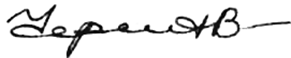 А.В. ЧернышевФедеральная служба по надзору в сфере здравоохранения (Росздравнадзор)ТЕРРИТОРИАЛЬНЫЙ ОРГАН ФЕДЕРАЛЬНОЙ СЛУЖБЫ ПО НАДЗОРУ В СФЕРЕ ЗДРАВООХРАНЕНИЯ ПО ТАМБОВСКОЙ ОБЛАСТИ(ТЕРРИТОРИАЛЬНЫЙ ОРГАНРОСЗДРАВНАДЗОРАПО ТАМБОВСКОЙ ОБЛАСТИ)Урожайная, д. 2ж, г. Тамбов, 392030Тел./факс: 8(4752) 63-32-14Федеральная служба по надзору в сфере здравоохранения (Росздравнадзор)ТЕРРИТОРИАЛЬНЫЙ ОРГАН ФЕДЕРАЛЬНОЙ СЛУЖБЫ ПО НАДЗОРУ В СФЕРЕ ЗДРАВООХРАНЕНИЯ ПО ТАМБОВСКОЙ ОБЛАСТИ(ТЕРРИТОРИАЛЬНЫЙ ОРГАНРОСЗДРАВНАДЗОРАПО ТАМБОВСКОЙ ОБЛАСТИ)Урожайная, д. 2ж, г. Тамбов, 392030Тел./факс: 8(4752) 63-32-14Федеральная служба по надзору в сфере здравоохранения (Росздравнадзор)ТЕРРИТОРИАЛЬНЫЙ ОРГАН ФЕДЕРАЛЬНОЙ СЛУЖБЫ ПО НАДЗОРУ В СФЕРЕ ЗДРАВООХРАНЕНИЯ ПО ТАМБОВСКОЙ ОБЛАСТИ(ТЕРРИТОРИАЛЬНЫЙ ОРГАНРОСЗДРАВНАДЗОРАПО ТАМБОВСКОЙ ОБЛАСТИ)Урожайная, д. 2ж, г. Тамбов, 392030Тел./факс: 8(4752) 63-32-14Федеральная служба по надзору в сфере здравоохранения (Росздравнадзор)ТЕРРИТОРИАЛЬНЫЙ ОРГАН ФЕДЕРАЛЬНОЙ СЛУЖБЫ ПО НАДЗОРУ В СФЕРЕ ЗДРАВООХРАНЕНИЯ ПО ТАМБОВСКОЙ ОБЛАСТИ(ТЕРРИТОРИАЛЬНЫЙ ОРГАНРОСЗДРАВНАДЗОРАПО ТАМБОВСКОЙ ОБЛАСТИ)Урожайная, д. 2ж, г. Тамбов, 392030Тел./факс: 8(4752) 63-32-14Федеральная служба по надзору в сфере здравоохранения (Росздравнадзор)ТЕРРИТОРИАЛЬНЫЙ ОРГАН ФЕДЕРАЛЬНОЙ СЛУЖБЫ ПО НАДЗОРУ В СФЕРЕ ЗДРАВООХРАНЕНИЯ ПО ТАМБОВСКОЙ ОБЛАСТИ(ТЕРРИТОРИАЛЬНЫЙ ОРГАНРОСЗДРАВНАДЗОРАПО ТАМБОВСКОЙ ОБЛАСТИ)Урожайная, д. 2ж, г. Тамбов, 392030Тел./факс: 8(4752) 63-32-14Федеральная служба по надзору в сфере здравоохранения (Росздравнадзор)ТЕРРИТОРИАЛЬНЫЙ ОРГАН ФЕДЕРАЛЬНОЙ СЛУЖБЫ ПО НАДЗОРУ В СФЕРЕ ЗДРАВООХРАНЕНИЯ ПО ТАМБОВСКОЙ ОБЛАСТИ(ТЕРРИТОРИАЛЬНЫЙ ОРГАНРОСЗДРАВНАДЗОРАПО ТАМБОВСКОЙ ОБЛАСТИ)Урожайная, д. 2ж, г. Тамбов, 392030Тел./факс: 8(4752) 63-32-14Федеральная служба по надзору в сфере здравоохранения (Росздравнадзор)ТЕРРИТОРИАЛЬНЫЙ ОРГАН ФЕДЕРАЛЬНОЙ СЛУЖБЫ ПО НАДЗОРУ В СФЕРЕ ЗДРАВООХРАНЕНИЯ ПО ТАМБОВСКОЙ ОБЛАСТИ(ТЕРРИТОРИАЛЬНЫЙ ОРГАНРОСЗДРАВНАДЗОРАПО ТАМБОВСКОЙ ОБЛАСТИ)Урожайная, д. 2ж, г. Тамбов, 392030Тел./факс: 8(4752) 63-32-14Федеральная служба по надзору в сфере здравоохранения (Росздравнадзор)ТЕРРИТОРИАЛЬНЫЙ ОРГАН ФЕДЕРАЛЬНОЙ СЛУЖБЫ ПО НАДЗОРУ В СФЕРЕ ЗДРАВООХРАНЕНИЯ ПО ТАМБОВСКОЙ ОБЛАСТИ(ТЕРРИТОРИАЛЬНЫЙ ОРГАНРОСЗДРАВНАДЗОРАПО ТАМБОВСКОЙ ОБЛАСТИ)Урожайная, д. 2ж, г. Тамбов, 392030Тел./факс: 8(4752) 63-32-14Федеральная служба по надзору в сфере здравоохранения (Росздравнадзор)ТЕРРИТОРИАЛЬНЫЙ ОРГАН ФЕДЕРАЛЬНОЙ СЛУЖБЫ ПО НАДЗОРУ В СФЕРЕ ЗДРАВООХРАНЕНИЯ ПО ТАМБОВСКОЙ ОБЛАСТИ(ТЕРРИТОРИАЛЬНЫЙ ОРГАНРОСЗДРАВНАДЗОРАПО ТАМБОВСКОЙ ОБЛАСТИ)Урожайная, д. 2ж, г. Тамбов, 392030Тел./факс: 8(4752) 63-32-14Прокуратура Тамбовской областиУправление здравоохранения Тамбовской областиТерриториальный Фонд обязательного медицинского страхования Тамбовской областиУправление социальной защиты и семейной политики Тамбовской областиОбщественная палата Тамбовской областиВсем заинтересованным лицамотот19.01.201819.01.2018№№И68-01.05-20/18И68-01.05-20/18И68-01.05-20/18Прокуратура Тамбовской областиУправление здравоохранения Тамбовской областиТерриториальный Фонд обязательного медицинского страхования Тамбовской областиУправление социальной защиты и семейной политики Тамбовской областиОбщественная палата Тамбовской областиВсем заинтересованным лицамна №на №на №ототПрокуратура Тамбовской областиУправление здравоохранения Тамбовской областиТерриториальный Фонд обязательного медицинского страхования Тамбовской областиУправление социальной защиты и семейной политики Тамбовской областиОбщественная палата Тамбовской областиВсем заинтересованным лицамПрокуратура Тамбовской областиУправление здравоохранения Тамбовской областиТерриториальный Фонд обязательного медицинского страхования Тамбовской областиУправление социальной защиты и семейной политики Тамбовской областиОбщественная палата Тамбовской областиВсем заинтересованным лицамПрокуратура Тамбовской областиУправление здравоохранения Тамбовской областиТерриториальный Фонд обязательного медицинского страхования Тамбовской областиУправление социальной защиты и семейной политики Тамбовской областиОбщественная палата Тамбовской областиВсем заинтересованным лицамФедеральная служба по надзору в сфере здравоохранения (Росздравнадзор)ТЕРРИТОРИАЛЬНЫЙ ОРГАН ФЕДЕРАЛЬНОЙ СЛУЖБЫ ПО НАДЗОРУ В СФЕРЕ ЗДРАВООХРАНЕНИЯ ПО ТАМБОВСКОЙ ОБЛАСТИ(ТЕРРИТОРИАЛЬНЫЙ ОРГАНРОСЗДРАВНАДЗОРАПО ТАМБОВСКОЙ ОБЛАСТИ)Урожайная, д. 2ж, г. Тамбов, 392030Тел./факс: 8(4752) 63-32-14Федеральная служба по надзору в сфере здравоохранения (Росздравнадзор)ТЕРРИТОРИАЛЬНЫЙ ОРГАН ФЕДЕРАЛЬНОЙ СЛУЖБЫ ПО НАДЗОРУ В СФЕРЕ ЗДРАВООХРАНЕНИЯ ПО ТАМБОВСКОЙ ОБЛАСТИ(ТЕРРИТОРИАЛЬНЫЙ ОРГАНРОСЗДРАВНАДЗОРАПО ТАМБОВСКОЙ ОБЛАСТИ)Урожайная, д. 2ж, г. Тамбов, 392030Тел./факс: 8(4752) 63-32-14Федеральная служба по надзору в сфере здравоохранения (Росздравнадзор)ТЕРРИТОРИАЛЬНЫЙ ОРГАН ФЕДЕРАЛЬНОЙ СЛУЖБЫ ПО НАДЗОРУ В СФЕРЕ ЗДРАВООХРАНЕНИЯ ПО ТАМБОВСКОЙ ОБЛАСТИ(ТЕРРИТОРИАЛЬНЫЙ ОРГАНРОСЗДРАВНАДЗОРАПО ТАМБОВСКОЙ ОБЛАСТИ)Урожайная, д. 2ж, г. Тамбов, 392030Тел./факс: 8(4752) 63-32-14Федеральная служба по надзору в сфере здравоохранения (Росздравнадзор)ТЕРРИТОРИАЛЬНЫЙ ОРГАН ФЕДЕРАЛЬНОЙ СЛУЖБЫ ПО НАДЗОРУ В СФЕРЕ ЗДРАВООХРАНЕНИЯ ПО ТАМБОВСКОЙ ОБЛАСТИ(ТЕРРИТОРИАЛЬНЫЙ ОРГАНРОСЗДРАВНАДЗОРАПО ТАМБОВСКОЙ ОБЛАСТИ)Урожайная, д. 2ж, г. Тамбов, 392030Тел./факс: 8(4752) 63-32-14Федеральная служба по надзору в сфере здравоохранения (Росздравнадзор)ТЕРРИТОРИАЛЬНЫЙ ОРГАН ФЕДЕРАЛЬНОЙ СЛУЖБЫ ПО НАДЗОРУ В СФЕРЕ ЗДРАВООХРАНЕНИЯ ПО ТАМБОВСКОЙ ОБЛАСТИ(ТЕРРИТОРИАЛЬНЫЙ ОРГАНРОСЗДРАВНАДЗОРАПО ТАМБОВСКОЙ ОБЛАСТИ)Урожайная, д. 2ж, г. Тамбов, 392030Тел./факс: 8(4752) 63-32-14Федеральная служба по надзору в сфере здравоохранения (Росздравнадзор)ТЕРРИТОРИАЛЬНЫЙ ОРГАН ФЕДЕРАЛЬНОЙ СЛУЖБЫ ПО НАДЗОРУ В СФЕРЕ ЗДРАВООХРАНЕНИЯ ПО ТАМБОВСКОЙ ОБЛАСТИ(ТЕРРИТОРИАЛЬНЫЙ ОРГАНРОСЗДРАВНАДЗОРАПО ТАМБОВСКОЙ ОБЛАСТИ)Урожайная, д. 2ж, г. Тамбов, 392030Тел./факс: 8(4752) 63-32-14Федеральная служба по надзору в сфере здравоохранения (Росздравнадзор)ТЕРРИТОРИАЛЬНЫЙ ОРГАН ФЕДЕРАЛЬНОЙ СЛУЖБЫ ПО НАДЗОРУ В СФЕРЕ ЗДРАВООХРАНЕНИЯ ПО ТАМБОВСКОЙ ОБЛАСТИ(ТЕРРИТОРИАЛЬНЫЙ ОРГАНРОСЗДРАВНАДЗОРАПО ТАМБОВСКОЙ ОБЛАСТИ)Урожайная, д. 2ж, г. Тамбов, 392030Тел./факс: 8(4752) 63-32-14Федеральная служба по надзору в сфере здравоохранения (Росздравнадзор)ТЕРРИТОРИАЛЬНЫЙ ОРГАН ФЕДЕРАЛЬНОЙ СЛУЖБЫ ПО НАДЗОРУ В СФЕРЕ ЗДРАВООХРАНЕНИЯ ПО ТАМБОВСКОЙ ОБЛАСТИ(ТЕРРИТОРИАЛЬНЫЙ ОРГАНРОСЗДРАВНАДЗОРАПО ТАМБОВСКОЙ ОБЛАСТИ)Урожайная, д. 2ж, г. Тамбов, 392030Тел./факс: 8(4752) 63-32-14Федеральная служба по надзору в сфере здравоохранения (Росздравнадзор)ТЕРРИТОРИАЛЬНЫЙ ОРГАН ФЕДЕРАЛЬНОЙ СЛУЖБЫ ПО НАДЗОРУ В СФЕРЕ ЗДРАВООХРАНЕНИЯ ПО ТАМБОВСКОЙ ОБЛАСТИ(ТЕРРИТОРИАЛЬНЫЙ ОРГАНРОСЗДРАВНАДЗОРАПО ТАМБОВСКОЙ ОБЛАСТИ)Урожайная, д. 2ж, г. Тамбов, 392030Тел./факс: 8(4752) 63-32-14Заместителю главы администрации Тамбовской областиН.Е.Астафьевойул.Интернациональная, д.14,г.Тамбов, 392017отот19.01.201819.01.2018№№И68-01.05-21/18И68-01.05-21/18И68-01.05-21/18Заместителю главы администрации Тамбовской областиН.Е.Астафьевойул.Интернациональная, д.14,г.Тамбов, 392017на №на №на №ототЗаместителю главы администрации Тамбовской областиН.Е.Астафьевойул.Интернациональная, д.14,г.Тамбов, 392017Заместителю главы администрации Тамбовской областиН.Е.Астафьевойул.Интернациональная, д.14,г.Тамбов, 392017О проведении публичных обсуждений территориальным органом Росздравнадзора по Тамбовской областиО проведении публичных обсуждений территориальным органом Росздравнадзора по Тамбовской областиО проведении публичных обсуждений территориальным органом Росздравнадзора по Тамбовской областиО проведении публичных обсуждений территориальным органом Росздравнадзора по Тамбовской областиО проведении публичных обсуждений территориальным органом Росздравнадзора по Тамбовской областиО проведении публичных обсуждений территориальным органом Росздравнадзора по Тамбовской областиО проведении публичных обсуждений территориальным органом Росздравнадзора по Тамбовской областиЗаместителю главы администрации Тамбовской областиН.Е.Астафьевойул.Интернациональная, д.14,г.Тамбов, 392017Федеральная служба по надзору в сфере здравоохранения (Росздравнадзор)ТЕРРИТОРИАЛЬНЫЙ ОРГАН ФЕДЕРАЛЬНОЙ СЛУЖБЫ ПО НАДЗОРУ В СФЕРЕ ЗДРАВООХРАНЕНИЯ ПО ТАМБОВСКОЙ ОБЛАСТИ(ТЕРРИТОРИАЛЬНЫЙ ОРГАНРОСЗДРАВНАДЗОРАПО ТАМБОВСКОЙ ОБЛАСТИ)Урожайная, д. 2ж, г. Тамбов, 392030Тел./факс: 8(4752) 63-32-14Федеральная служба по надзору в сфере здравоохранения (Росздравнадзор)ТЕРРИТОРИАЛЬНЫЙ ОРГАН ФЕДЕРАЛЬНОЙ СЛУЖБЫ ПО НАДЗОРУ В СФЕРЕ ЗДРАВООХРАНЕНИЯ ПО ТАМБОВСКОЙ ОБЛАСТИ(ТЕРРИТОРИАЛЬНЫЙ ОРГАНРОСЗДРАВНАДЗОРАПО ТАМБОВСКОЙ ОБЛАСТИ)Урожайная, д. 2ж, г. Тамбов, 392030Тел./факс: 8(4752) 63-32-14Федеральная служба по надзору в сфере здравоохранения (Росздравнадзор)ТЕРРИТОРИАЛЬНЫЙ ОРГАН ФЕДЕРАЛЬНОЙ СЛУЖБЫ ПО НАДЗОРУ В СФЕРЕ ЗДРАВООХРАНЕНИЯ ПО ТАМБОВСКОЙ ОБЛАСТИ(ТЕРРИТОРИАЛЬНЫЙ ОРГАНРОСЗДРАВНАДЗОРАПО ТАМБОВСКОЙ ОБЛАСТИ)Урожайная, д. 2ж, г. Тамбов, 392030Тел./факс: 8(4752) 63-32-14Федеральная служба по надзору в сфере здравоохранения (Росздравнадзор)ТЕРРИТОРИАЛЬНЫЙ ОРГАН ФЕДЕРАЛЬНОЙ СЛУЖБЫ ПО НАДЗОРУ В СФЕРЕ ЗДРАВООХРАНЕНИЯ ПО ТАМБОВСКОЙ ОБЛАСТИ(ТЕРРИТОРИАЛЬНЫЙ ОРГАНРОСЗДРАВНАДЗОРАПО ТАМБОВСКОЙ ОБЛАСТИ)Урожайная, д. 2ж, г. Тамбов, 392030Тел./факс: 8(4752) 63-32-14Федеральная служба по надзору в сфере здравоохранения (Росздравнадзор)ТЕРРИТОРИАЛЬНЫЙ ОРГАН ФЕДЕРАЛЬНОЙ СЛУЖБЫ ПО НАДЗОРУ В СФЕРЕ ЗДРАВООХРАНЕНИЯ ПО ТАМБОВСКОЙ ОБЛАСТИ(ТЕРРИТОРИАЛЬНЫЙ ОРГАНРОСЗДРАВНАДЗОРАПО ТАМБОВСКОЙ ОБЛАСТИ)Урожайная, д. 2ж, г. Тамбов, 392030Тел./факс: 8(4752) 63-32-14Федеральная служба по надзору в сфере здравоохранения (Росздравнадзор)ТЕРРИТОРИАЛЬНЫЙ ОРГАН ФЕДЕРАЛЬНОЙ СЛУЖБЫ ПО НАДЗОРУ В СФЕРЕ ЗДРАВООХРАНЕНИЯ ПО ТАМБОВСКОЙ ОБЛАСТИ(ТЕРРИТОРИАЛЬНЫЙ ОРГАНРОСЗДРАВНАДЗОРАПО ТАМБОВСКОЙ ОБЛАСТИ)Урожайная, д. 2ж, г. Тамбов, 392030Тел./факс: 8(4752) 63-32-14Федеральная служба по надзору в сфере здравоохранения (Росздравнадзор)ТЕРРИТОРИАЛЬНЫЙ ОРГАН ФЕДЕРАЛЬНОЙ СЛУЖБЫ ПО НАДЗОРУ В СФЕРЕ ЗДРАВООХРАНЕНИЯ ПО ТАМБОВСКОЙ ОБЛАСТИ(ТЕРРИТОРИАЛЬНЫЙ ОРГАНРОСЗДРАВНАДЗОРАПО ТАМБОВСКОЙ ОБЛАСТИ)Урожайная, д. 2ж, г. Тамбов, 392030Тел./факс: 8(4752) 63-32-14Федеральная служба по надзору в сфере здравоохранения (Росздравнадзор)ТЕРРИТОРИАЛЬНЫЙ ОРГАН ФЕДЕРАЛЬНОЙ СЛУЖБЫ ПО НАДЗОРУ В СФЕРЕ ЗДРАВООХРАНЕНИЯ ПО ТАМБОВСКОЙ ОБЛАСТИ(ТЕРРИТОРИАЛЬНЫЙ ОРГАНРОСЗДРАВНАДЗОРАПО ТАМБОВСКОЙ ОБЛАСТИ)Урожайная, д. 2ж, г. Тамбов, 392030Тел./факс: 8(4752) 63-32-14Федеральная служба по надзору в сфере здравоохранения (Росздравнадзор)ТЕРРИТОРИАЛЬНЫЙ ОРГАН ФЕДЕРАЛЬНОЙ СЛУЖБЫ ПО НАДЗОРУ В СФЕРЕ ЗДРАВООХРАНЕНИЯ ПО ТАМБОВСКОЙ ОБЛАСТИ(ТЕРРИТОРИАЛЬНЫЙ ОРГАНРОСЗДРАВНАДЗОРАПО ТАМБОВСКОЙ ОБЛАСТИ)Урожайная, д. 2ж, г. Тамбов, 392030Тел./факс: 8(4752) 63-32-14Главе администрации Тамбовской областиА.В.Никитинуул.Интернациональная, д.14,г.Тамбов, 392017отот19.01.201819.01.2018№№И68-01.05-22/18И68-01.05-22/18И68-01.05-22/18Главе администрации Тамбовской областиА.В.Никитинуул.Интернациональная, д.14,г.Тамбов, 392017на №на №на №ототГлаве администрации Тамбовской областиА.В.Никитинуул.Интернациональная, д.14,г.Тамбов, 392017Главе администрации Тамбовской областиА.В.Никитинуул.Интернациональная, д.14,г.Тамбов, 392017Приглашение для участия в публичных обсуждениях территориального органа Росздравнадзора по Тамбовской областиПриглашение для участия в публичных обсуждениях территориального органа Росздравнадзора по Тамбовской областиПриглашение для участия в публичных обсуждениях территориального органа Росздравнадзора по Тамбовской областиПриглашение для участия в публичных обсуждениях территориального органа Росздравнадзора по Тамбовской областиПриглашение для участия в публичных обсуждениях территориального органа Росздравнадзора по Тамбовской областиПриглашение для участия в публичных обсуждениях территориального органа Росздравнадзора по Тамбовской областиПриглашение для участия в публичных обсуждениях территориального органа Росздравнадзора по Тамбовской областиГлаве администрации Тамбовской областиА.В.Никитинуул.Интернациональная, д.14,г.Тамбов, 392017